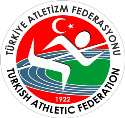 Kesinlikle tasnif dışı sporcu yarıştırılmayacak.Bursa 2024 yılı faaliyet programında yer alan Merhum Ahmet AYDIN anma Salon İl birinciliği Yarışmaları 10-11 Şubat 2024 tarihleri arasında Osmangazi Atletizm Salonu’nda statüde bulunan hükümlere göre düzenlenerek yapılacaktır.             20-21 Şubat 2024 tarihinde Mersin de yapılacak olan Seyfi Alanya Atmalar Kupası yarışmalarına sporcularımızın hazırlanması nedeniyle; Çekiç, Disk ve Cirit atma yarışmaları Atıcılar Olimpik Atletizm sahasında yapılacaktır.        Çekiç, Disk ve Cirit atma yarışmalarında sporcu sayısının 8’ den fazla olması durumunda tüm sporcular üç (3) deneme yapacak, üç deneme sonrasında en iyi ilk sekiz (8) sırayı alan sporcular üç deneme daha yapacaktır.                 Atıcılar Olimpik Atletizm  sahasında yapılacak olan atmalar kategorisi ağırlık ölçüleri:GENEL KONULAR-Yarışmalar, WA Yarışma, Teknik Kuralları ve TAF Yarışma Talimatına uygun olarak yapılacaktır.-Sporcular yarışmalara 2024 sezonu vizeli lisansları ile katılacaklardır. Okul/Kulüp ya da ferdi lisansını ibraz edemeyen sporcular yarışmaya alınmayacaktır. ( okul lisansı olmayan sporcular öğrenci belgesi ile de yarışabilirler.)-Yarışmalara doğum yılları aşağıda belirtilen sporcular katılabilirler;        TAF Yarışma talimatı hükümleri uyarınca;2013-2014 doğumlu sporcular istedikleri takdirde U14 kategorisinde yarışabilirler,        2009 - 2010 doğumlu sporcular istedikleri takdirde U18 kategorisinde yarışabilirler,        2007 - 2008 doğumlu sporcular isterlerse U20 kategorisinde yarışmalara katılabilir,        2005 - 2006 doğumlu sporcular istedikleri takdirde büyükler kategorisinde yarışabilirler.U12Uzun atlama branşında, yarışmacılar Üç atlayış yapacaktır.Uzun atlamada basma tahtası kullanılmayacak, sıçramalar 60cm genişliğinde kireçle boyanmış ya da beyaz bantla kaplanmış zeminden yapılacaktır. Sıçrayışını beyaz basma alanı içerisinden yapmayan sporcunun atlayışı geçersizdir ve faul olarak kaydedilir.Uzun atlamada basma alanının kum havuzuna olan uzaklığı 2 metre olacaktır. Sporcuların basma tahtasına koşma mesafesi 26m ile sınırlandırılacaktır.Koşularda “sıfır tolerans” kuralı uygulanmayacak olup, ilk hatalı çıkışta tüm yarışmacılara sarı/siyah kart gösterilecek, sonraki çıkışta hata yapan sporcu(lar) diskalifiye edilecektir.U14TEKNİK KONULAR	:Yarışmalar iki gün olarak aşağıdaki tabloda belirtilen branşlarda ve günlerde yapılacaktır. Yarışma günlerinde Teknik Delege kararıyla değişiklik yapılabilir. Bir sporcu en fazla 3 branşa katılabilir.Alan yarışmalarında katılım sayısı gerektirdiği takdirde, yarışmalar gruplar halinde yapılacaktır. Bu durumda ilk grup, taslak programda belirtilen saatte yarışa başlayacak, diğerleri ise ilk grubun ardından programda belirtilen saatlerde yarışa başlayacaktır.Uzun atlama branşında, yarışmacılar dört atlayış yapacaktır.Uzun atlamada basma tahtası kullanılmayacak, sıçramalar 60cm genişliğinde kireçle boyanmış ya da beyaz bantla kaplanmış zeminden yapılacaktır. Sıçrayışını beyaz basma alanı içerisinden yapmayan sporcunun atlayışı geçersizdir ve faul olarak kaydedilir.Uzun atlamada basma alanının kum havuzuna olan uzaklığı 2 metre olacaktır. Sporcuların basma tahtasına koşma mesafesi 26m ile sınırlandırılacaktır.Koşularda “sıfır tolerans” kuralı uygulanmayacak olup, ilk hatalı çıkışta tüm yarışmacılara sarı/siyah kart gösterilecek, sonraki çıkışta hata yapan sporcu(lar) diskalifiye edilecektir.Yüksek atlama branşının başlangıç yükseklikleri ve çıta yükselme aralıkları aşağıda belirtilmiştir. Ancak yarışmalar esnasında son üç sporcunun anlaşması halinde çıta yüksekliği değiştirilebilir.YÜKSEK ATLAMA60 metre engelli koşularında uygulanan ölçüler aşağıda belirtilmiştir.Salonda izin verilen çivi boyutu, yüksek atlama dışındaki tüm branşlarda 6 mm, yüksek atlama için 9 mm’dir. Daha uzun çiviler sentetik zemine zarar verdiğinden, Çağrı Odasında kontrol edilerek değiştirilmesi sağlanacaktır.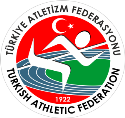 U16          TAF Yarışma talimatı hükümleri uyarınca;Bir sporcu en fazla 3 branşa katılabilir.Sporcuların yarışmalarda seri-kulvar yerleşimleri organizasyon tarafından WA TR20.3.1 maddesine göre belirlenecektir.Alan yarışmalarında katılım sayısı gerektirdiği takdirde, yarışmalar gruplar halinde yapılacaktır. Bu durumda ilk grup, taslak programda belirtilen saatte yarışa başlayacak, diğer gruplar ise ilk grubun ardından programda ilan edilen saatlerde yarışa başlayacaktır.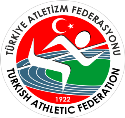 Yatay atlamalar ve gülle atma branşlarında, tüm yarışmacılar dört atış/atlayış yapacaklardır.Yatay atlamalarda basma tahtası kullanılmayacak, atlayışlar 60cm genişliğinde kireçle boyanmış ya da beyaz bantla kaplanmış zeminden yapılacaktır. Uzun atlamada basma alanının kum havuzuna olan uzaklığı 2 metre, üç adım atlama kızlarda 7-9 metre, erkeklerde 9-11 metredir. Üç adım atlamada sporcular yarışma boyunca, atlayışa başladıkları mesafedeki basma alanını kullanmak zorundadır. Uzun ve üç adım atlamada sporcuların koşu yolunu kullanma mesafesi sıçrama alanından itibaren 26m olacaktır.Sırıkla atlamada sporcuların koşu yolunu kullanma mesafesi kazandan 26m ile sınırlandırılacaktır.Koşularda “sıfır tolerans” kuralı uygulanmayacak olup, ilk hatalı çıkışta tüm yarışmacılara sarı/siyah kart gösterilecek, sonraki çıkışta hata yapan sporcu(lar) diskalifiye edilecektir.Yüksek atlama ve sırıkla atlama branşlarının başlangıç yükseklikleri ve çıta yükselme aralıkları aşağıda belirtilmiştir.YÜKSEK ATLAMASIRIKLA ATLAMAGülle ağırlıkları aşağıdaki tabloda belirtilmiştir.60 metre engelli koşularında uygulanan ölçüler aşağıda belirtilmiştir.	11.Salonda izin verilen çivi boyutu, yüksek atlama dışındaki tüm branşlarda 6 mm, yüksek atlama için 9 mm’dir. Daha uzun çiviler sentetik zemine zarar verdiğinden, Çağrı Odasında kontrol edilerek değiştirilmesi sağlanacaktır.U18 Bir sporcu en fazla 3 branşa katılabilir.	Sporcuların yarışmalarda seri-kulvar yerleşimleri organizasyon tarafından WA TR20.3.1’e göre belirlenecektir.Alan yarışmalarında katılım sayısı gerektirdiği takdirde, yarışmalar iki grup halinde yapılacaktır. BuDurumda ilk grup, taslak programda belirtilen saatte yarışa başlayacak, ikinci grup ise ilk grubun ardından yarışa başlayacaktır.Alan yarışmalarında sporcular üç atlayış/atış yapacaklar. İlk üç atlayış/atış sonrasında ilk 8 sıradaki sporcular üç atlayış/atış daha yapacaklardır. Üç adım atlama yarışmasında basma tahtasının kum havuzuna uzaklığı kadınlarda 7 - 9 metre, erkeklerde 9-11 metredir. Sporcular yarışma boyunca, atlayışa başladıkları mesafedeki basma alanını kullanmak zorundadır.Yüksek atlama ve sırıkla atlama branşlarının başlangıç yükseklikleri ve çıta yükselme aralıkları aşağıda belirtilmiştir. Ancak yarışmalar esnasında son üç sporcunun anlaşması halinde çıta yüksekliği değiştirilebilir.YÜKSEK ATLAMA U18 KADINLAR VE ERKEKLERSIRIKLA ATLAMA U18 KADINLAR VE ERKEKLERGülle ağırlıkları aşağıdaki tabloda belirtilmiştir.60m Engel ölçüleri aşağıdaki tabloda belirtilmiştir.Salonda izin verilen çivi boyutu, yüksek atlama dışındaki tüm branşlarda 6mm, yüksek atlama için 9mm’dir. Daha uzun çiviler sentetik zemine zarar verdiğinden, çağrı odasında kontrol edilerek değiştirilmesi sağlanacaktır.Her yarışmacıya bir adet göğüs numarası verilecektir. Numara, yarışma formasının ön tarafına takılmalıdır. Tüm atlama branşında yarışma formasının önüne veya arkasına takılabilir.Sporcuların Çağrı odasından yarışma alanına geçişleri sırasında çantalarının kontrolü yapılmayacak olup, sporcular tarafından kesinlikle kullanılması yasak olan malzemeler (telefon, müzik çalar, vb.) yarışma alanına sokulmayacaktır.U20-BÜYÜKLERBir sporcu en çok 3 (üç) bireysel branşa katılabilirUzun ve üç adım atlama branşında eğer bir yaş kategorisinde yarışmacı sayısı sekizden fazla ise, üç atlayış/atış sonrasında ilk sekiz sırayı alan sporcular üç deneme daha yapacaktır.Üç adım atlama U20 kadın ve büyük kadınlarda 9 – 11 metre, U20 ve büyük erkeklerde 11 -13 metredir. Sporcular yarışma boyunca, atlayışa başladıkları mesafedeki basma alanını kullanmak zorundadır60m Engel ölçüleri aşağıdaki tabloda belirtilmiştir.ÖDÜL:U12 2013-2014-2015 kategorisi ayrı ayrı tasnif edilecek olup, her yaş kategorisinde ilk 3 e giren sporculara madalya verilecektir.U14-16-18-20 ve Büyükler Kategorisinde ilk 3 e giren sporculara madalya verilecektir.YARIŞMA TEKNİK DELEGESİYarışmaların teknik konularından, Bursa Atletizm İl Temsilciliği tarafından görevlendirilen Teknik Delege sorumludur. Yarışmalar sırasında meydana gelecek teknik konulardaki anlaşmazlıklar Teknik Delege tarafından çözümlenecektir.   Teknik Delege  Bangin AYHAN 0 546 460 55 43Bilgi İşlem:Ramazan ŞEFKATLİOĞLU	Gökhan ŞENKAL0 507 761 21 42	0 541 357 19 82Harun AĞSAKALLITAF Bursa Atletizm İl TemsilcisiYARIŞMA TARİHİ10-11 ŞUBAT 2024YARIŞMA YERİOsmangazi Atletizm Salonu - BURSATEKNİK TOPLANTI YERİ VE TARİHİYapılmayacak..KAYITLAR8 Şubat  2024 saat: 17:00’a kadar www.bursaatletizm.org.tr üzerinden yapılacaktır.KATEGORİGÜLLEDİSKÇEKİÇCİRİTU16 Kadınlar3kg750gr3 kg400grU18 Kadınlar3kg1kg3kg500grU20 Kadınlar4kg1kg4kg600grBüyük Kadınlar4kg.1kg.4kg.600gr.U16 Erkekler4kg1kg4kg600grU18 Erkekler5kg1,500kg5kg700grU20 Erkekler6kg.1,750kg6kg800grBüyük Erkekler7,260kg.2kg.7,260kg.800grKATEGORİDOĞUM YILLARIU12 Kızlar - Erkekler 2013-2014-2015U14 Kızlar - Erkekler2011-2012           U16 Kızlar - Erkekler2009-2010	(2011)U18 Kadınlar ve Erkekler2007-2008	( 2009-2010)U20 Kadınlar ve U20 Erkekler2005 - 2006Büyük Kadınlar ve Büyük Erkekler2004 doğumlular ve daha büyükler12 YAŞ ALTI KIZLAR12 YAŞ ALTI KIZLAR12 YAŞ ALTI ERKEKLER12 YAŞ ALTI ERKEKLER1. GÜN1. GÜN1. GÜN1. GÜN60 metreUzun atlama60 metreUzun atlama14 YAŞ ALTI KIZLAR14 YAŞ ALTI KIZLAR14 YAŞ ALTI ERKEKLER14 YAŞ ALTI ERKEKLER1. GÜN2.GÜN1. GÜN2.GÜN60 metre200 metre60 metre200 metre1000 metre60m Engel1000 metre60m EngelUzun atlamaYüksek atlamaYüksek atlamaUzun atlamaKIZLAR1.10m+5cm1.35m+3cm1.47+2cmERKEKLER1.20m+5cm1.55m+3cm1.67+2cmKATEGORİEngel YüksekliğiEngel SayısıÇıkıştan İlk EngeleEngel AralarıSon Engelden VarışaKIZLAREn düşük yükseklik6 adet12.00m7.20m12mERKEKLEREn düşük yükseklik6 adet12.00m7.20m12mKADINLARKADINLARERKEKLERERKEKLER1. GÜN2.GÜN1. GÜN2.GÜN60 metre60m Engel60m60m Engel300 metre200m300 metre200m800 metre1500 metre1500m800 metreYüksek Atlama600 metre600 metreYüksek AtlamaÜç adım AtlamaUzun AtlamaUzun AtlamaÜç adım AtlamaGülle AtmaSırıkla AtlamaSırıkla AtlamaGülle AtmaÇekiç Atma (Açık Saha)Cirit Atma      (Açık Saha)Cirit Atma     (Açık Saha)600 metreDisk Atma    (Açık Saha)Disk Atma     (Açık Saha)Çekiç Atma    (Açık Saha)KIZLAR1.20m+5cm1.40m+3cm1.49m+2cmERKEKLER1.40m+5cm1.55m+3cm1.67m+2cmKIZLAR1.60m+20cm2.00m+10cm2.70m+5cmERKEKLER2.00m+20cm2.40m+10cm3.10m+5cmU16 KızlarU16 Erkekler3kg4kgKATEGORİEngelYüksekliğiEngel SayısıÇıkıştan İlk EngeleEngel AralarıSon Engelden VarışaKIZLAR0.762m5 adet13.00m8.00m15.00mERKEKLER0.838m5 adet13.00m8.50m13.00mKADINLARKADINLARERKEKLERERKEKLER1. GÜN2. GÜN1. GÜN2.GÜN60m60m Engel60m60m Engel400m200m400m200m600 metre800m600 metre800 metre1500m3000m1500m3000mSırıkla atlamaYüksek AtlamaYüksek atlamaSırıkla AtlamaÜç adım atlamaUzun AtlamaUzun atlamaÜç adım atlamaGülle atma----Gülle atmaÇekiç Atma      (Açık Saha)Cirit Atma      (Açık Saha)Cirit Atma     (Açık Saha)Çekiç Atma    (Açık Saha)Disk Atma        (Açık Saha)Disk Atma        (Açık Saha)KADIN1.40m1.45m1.50m1.55m1.58m1.61m+2cmERKEK1.60m1.65m1.70m1.75m1.78m1.81m+2cmKADIN2.30m2.40m2.50m2.60m2.70m2.80m2.90m3.00m+5cmERKEK2.80m3.00m3.20m3.30m3.40m3.50m3.60m+5cmU18 KADINU18 ERKEK3kg5kgKATEGORİEngel YüksekliğiEngel SayısıÇıkıştan İlk EngeleEngel AralarıSon Engelden VarışaKADIN0.762m5 adet13.00m8.50m13.00mERKEK0.914m5 adet13.72m9.14m9.72mKADINLARKADINLARERKEKLERERKEKLER1. GÜN2. GÜN1. GÜN2.GÜN60m60m Engel60m60m Engel400m200m400m200mGülle AtmaGülle AtmaÜç adım atlamaUzun AtlamaUzun atlamaÜç adım atlamaÇekiç Atma         (Açık Saha)Cirit Atma      (Açık Saha)Cirit Atma     (Açık Saha)Çekiç Atma    (Açık Saha)Disk Atma                (Açık Saha)Disk Atma                  (Açık Saha)U20-B KADINU20-B ERKEK4kg6kg- 7.260 grU20 Kadınlar0.838m5 adet13.00m8.50m13.00mU20 Erkekler0.991m5 adet13.72m9.14m9.72mBüyük Kadınlar0.838m5 adet13.00m8.50m13.00mBüyük Erkekler1.067m5 adet13.72m9.14m9.72m